52   E-Kapasite Raporu Bilgi Sistemi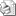 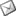 Sayı     : 2010 / 52İLGİ   : TESK’in 25.12.2009 tarih, 6167 sayı, 84 no.lu genelgesiKonfederasyonumuzun e – kapasite raporu bilgi sistemine ilişkin şifrelerini almayan Odalarımızın bir an önce şifre talep formlarını doldurarak, Konfederasyona ulaştırmaları ve sistemi kullanmaya başlanması gerektiğini bildiren ilgi genelgesi ekte takdim edilmiştir.Gereği hususunu bilgilerinize rica ederiz.Özcan KILKIŞ                                                                                               Hilmi KURTOĞLUGenel Sekreter                                                                                                Başkan Vekili  EKİ     : İlgi genelge fotokopisi084 Nolu Genelge (E-Kapasite Raporu Bilgi Sistemi)